Uskršnja radionicaDanas su učenici područne škole Gornji Muć na satu domaćinstva bojali pisanice i odmjerili snage do pobjedničkog jaja. Uživali su gledati kako se njihovo jaje iz sekunde u sekundu mijenja i poprima drugu boju. Nakon bojanja su ih ukrašavali tako da smo dobili cijelu paletu šarenih i ukršenih pisanica.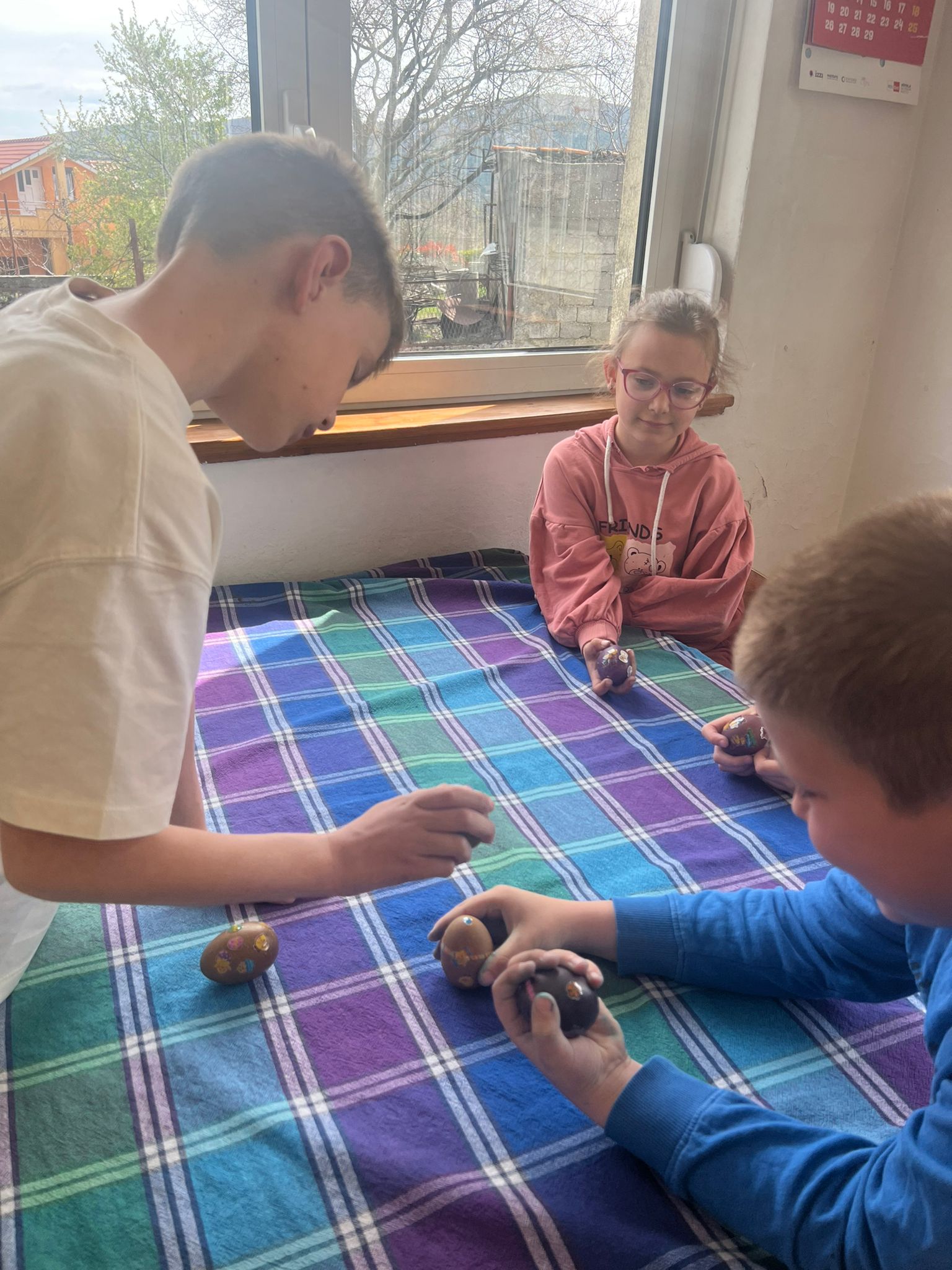 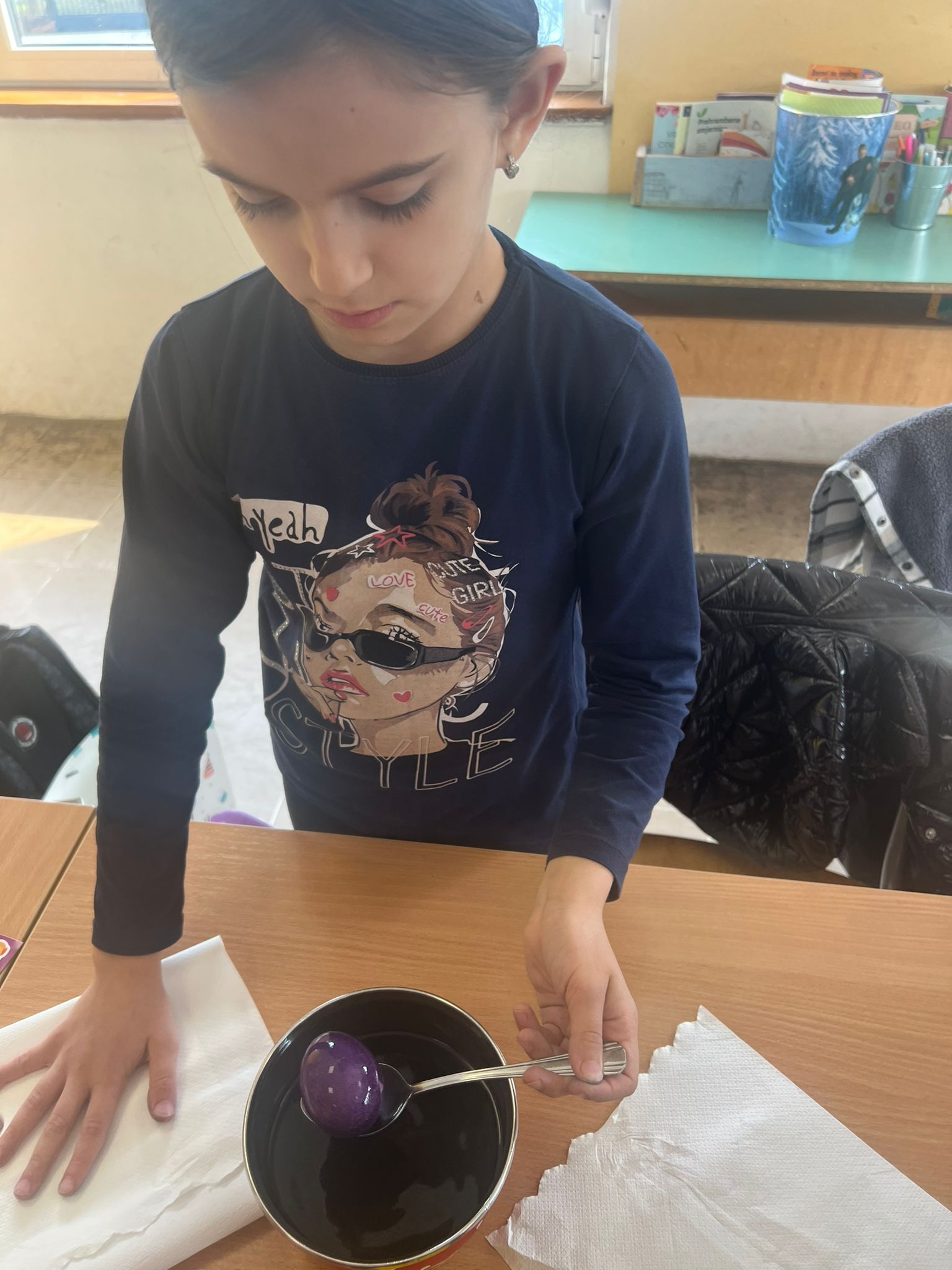 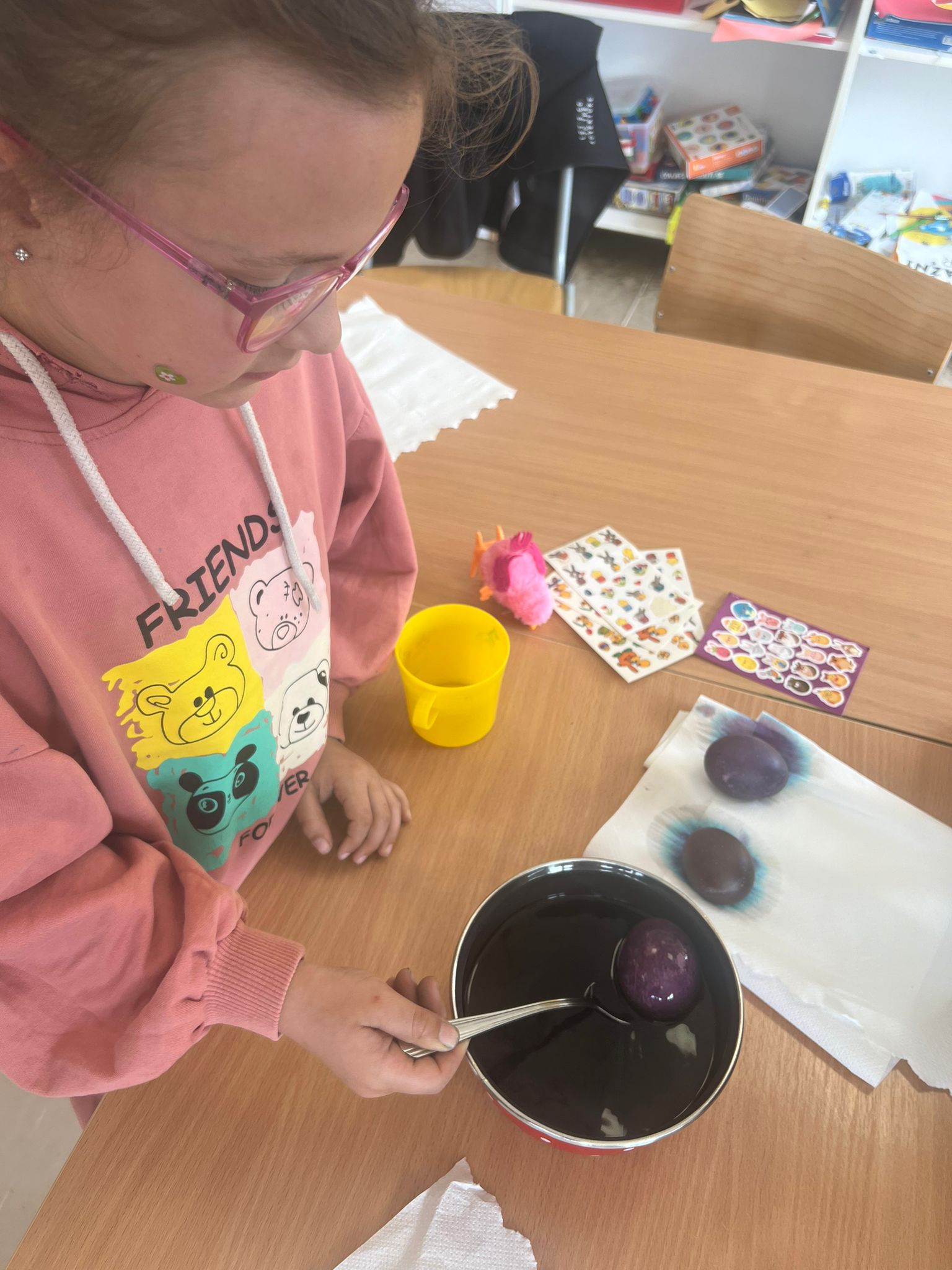 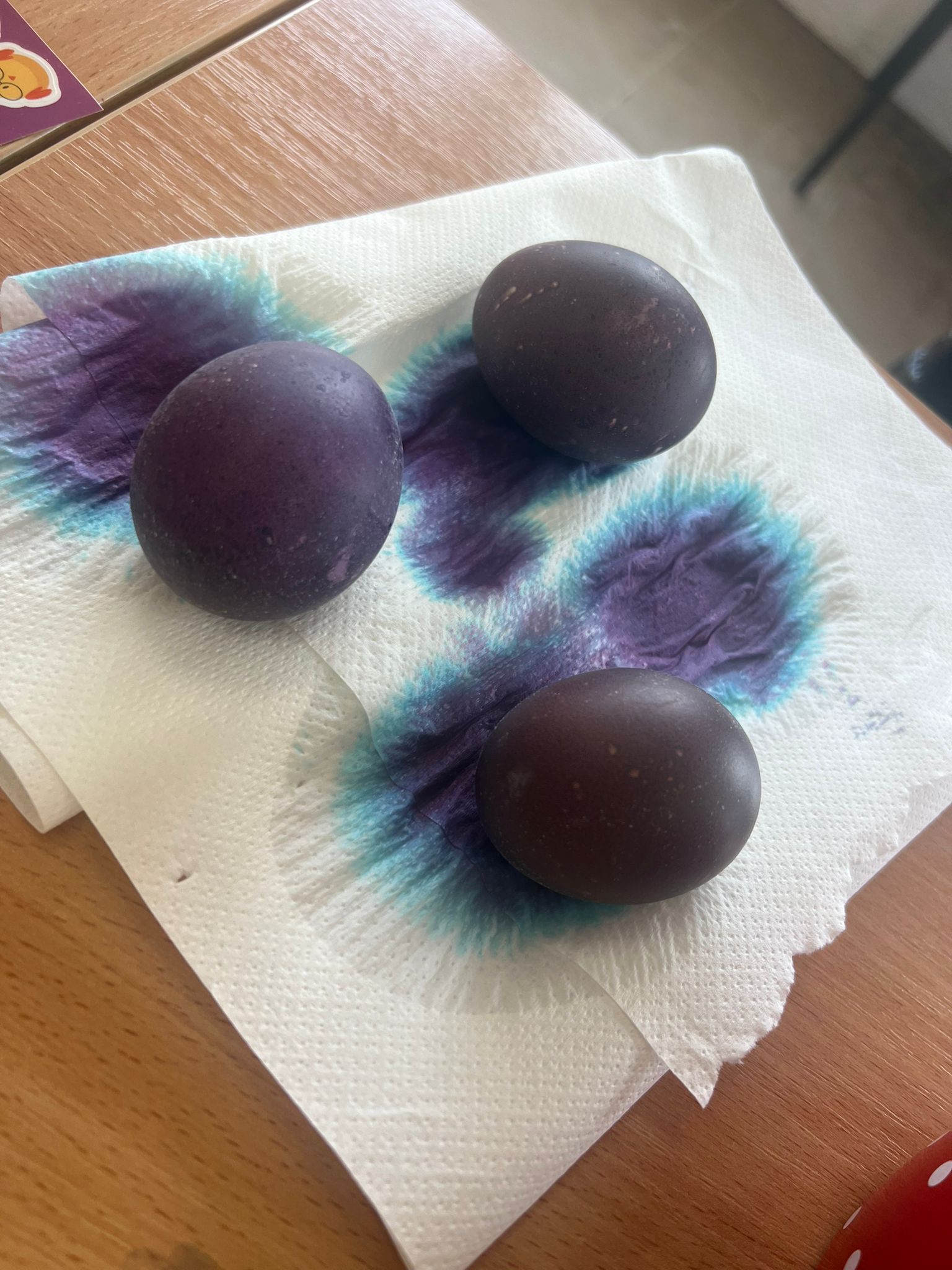 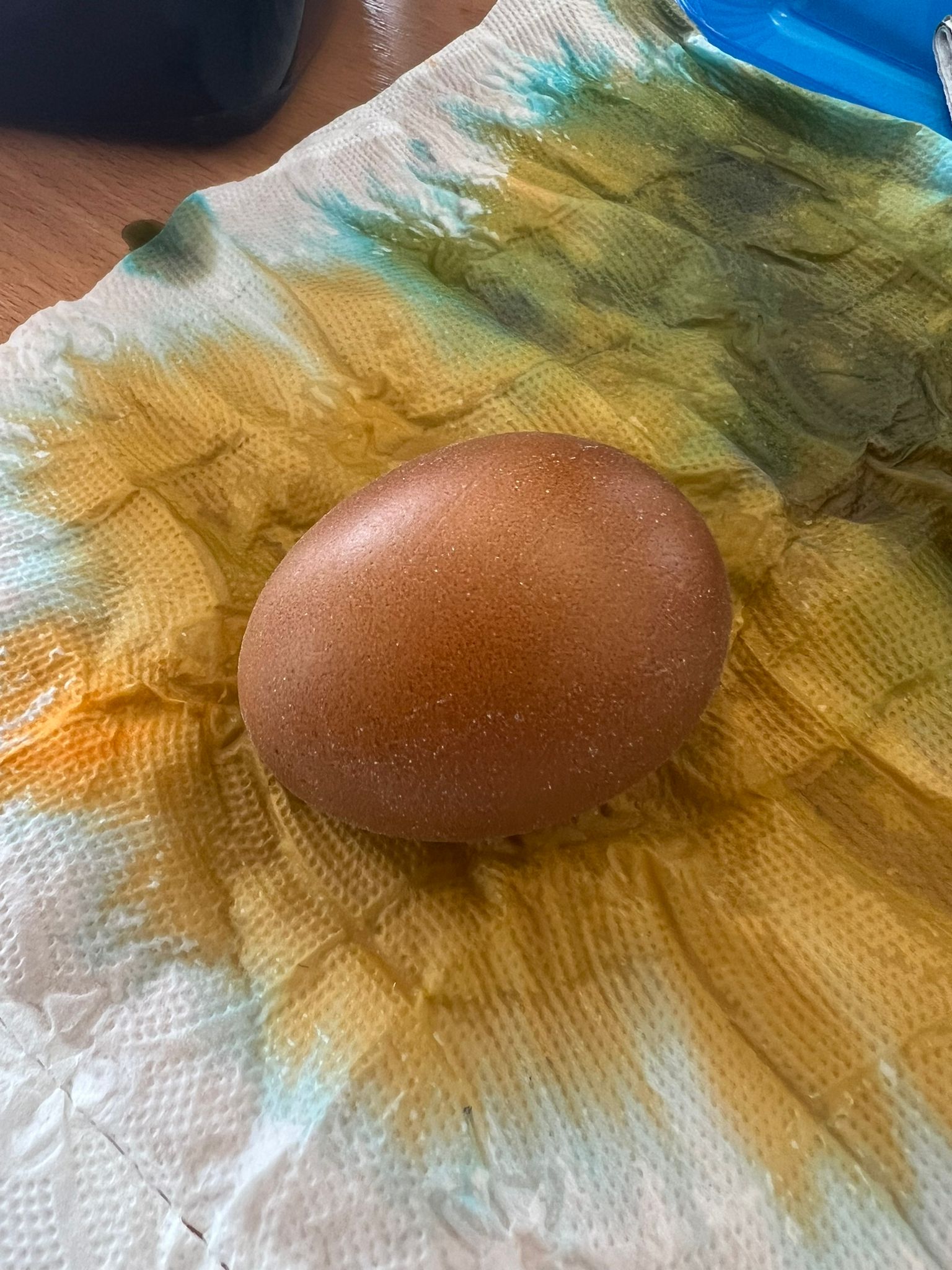 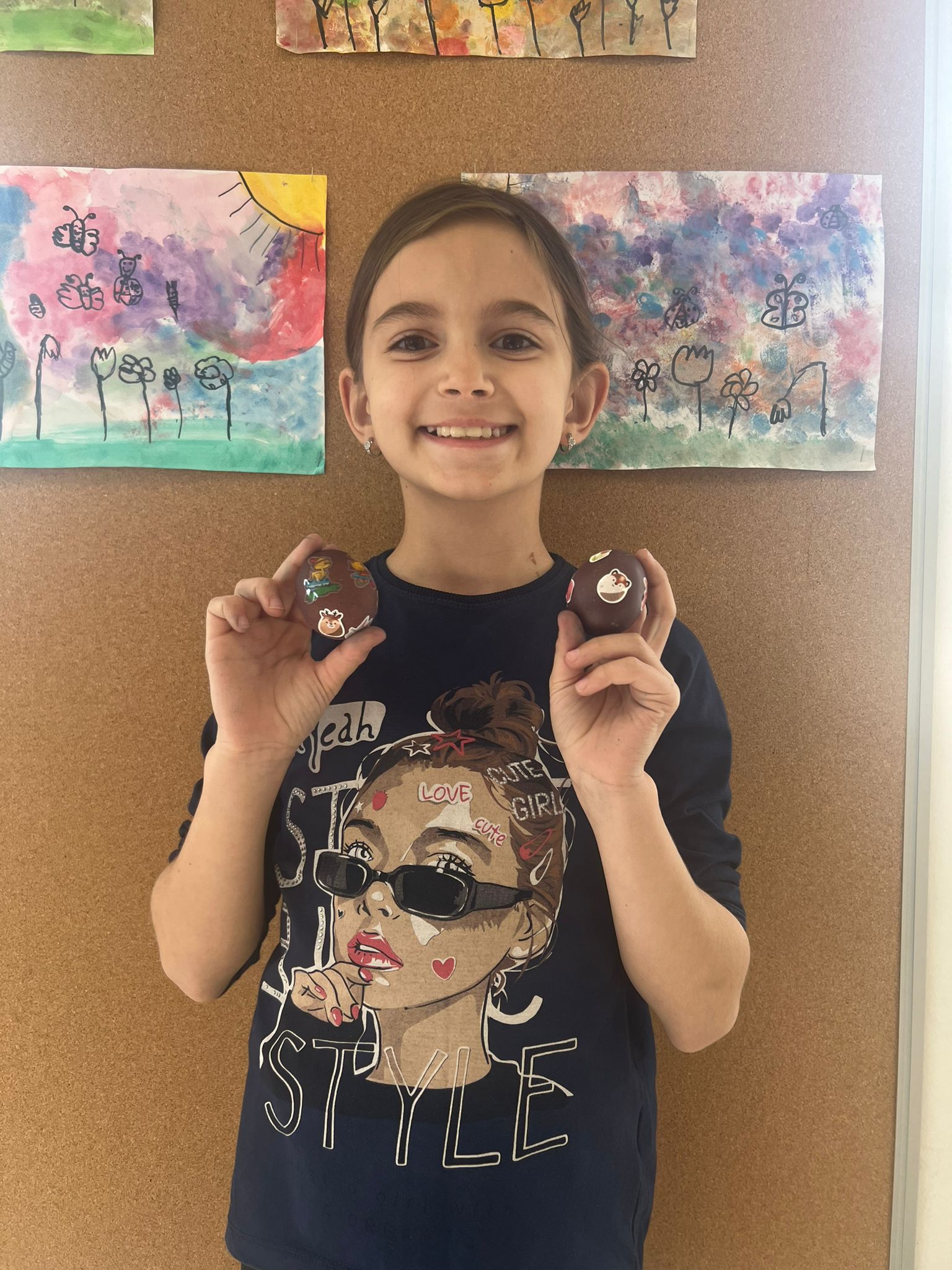 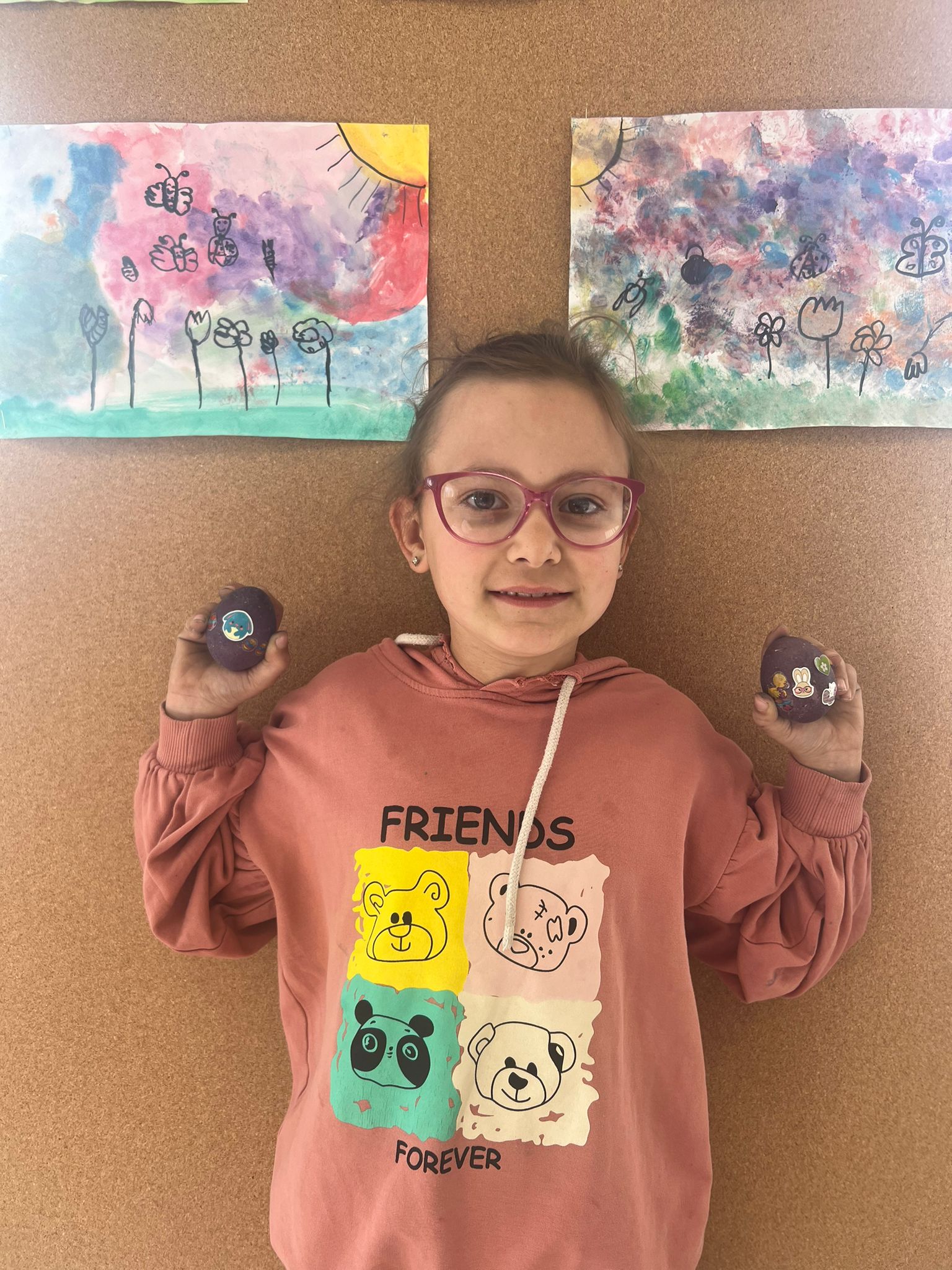 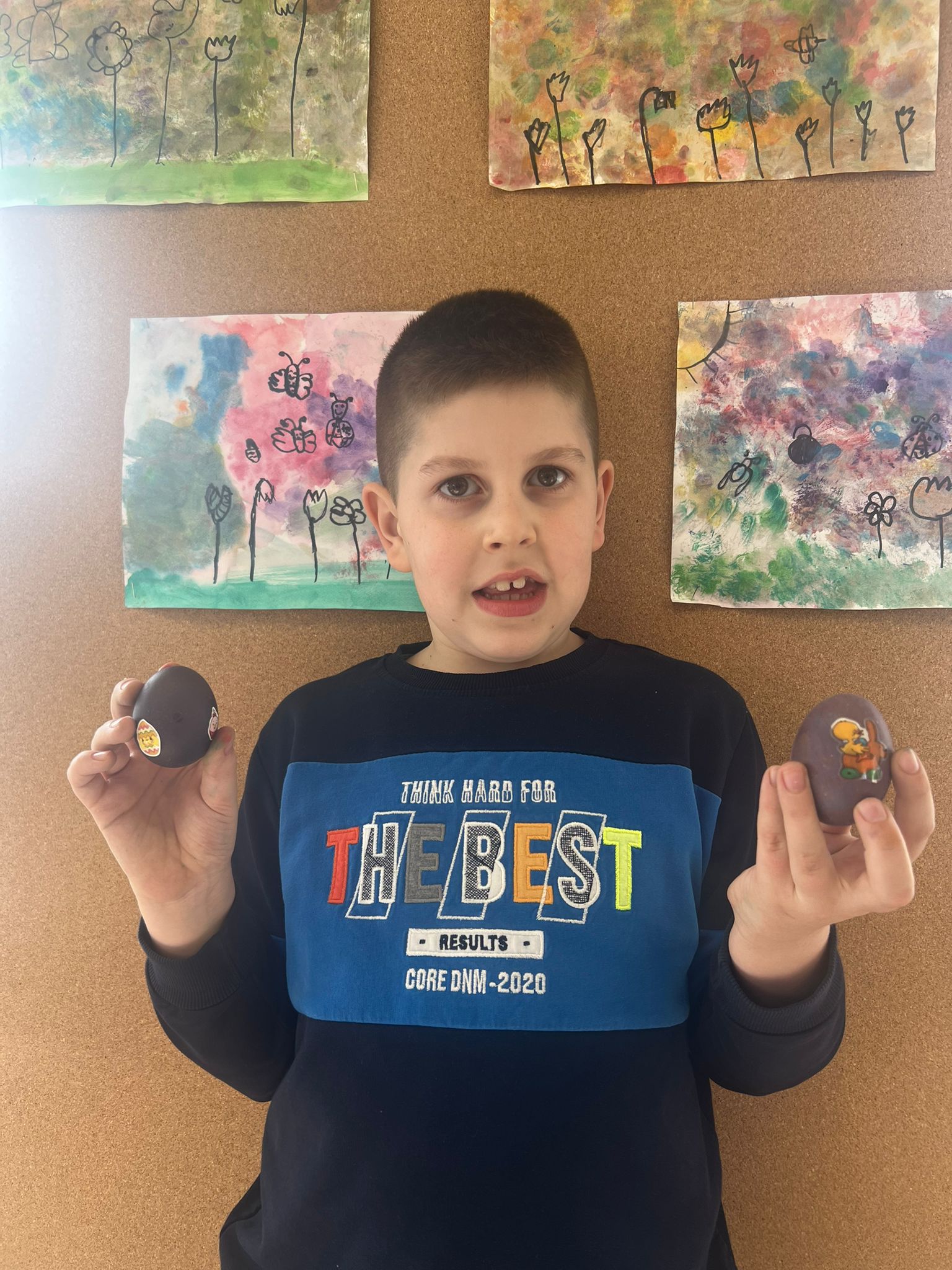 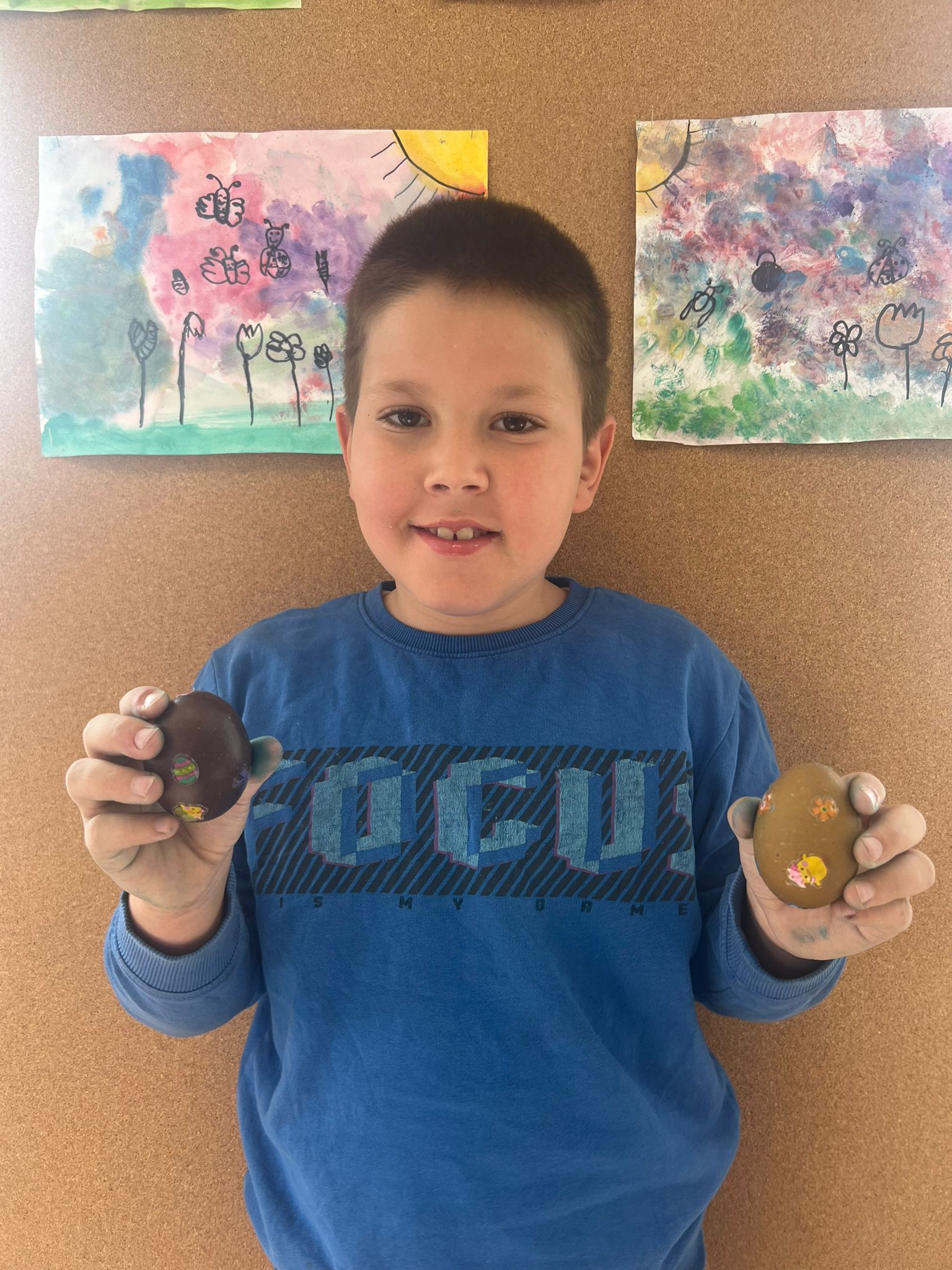 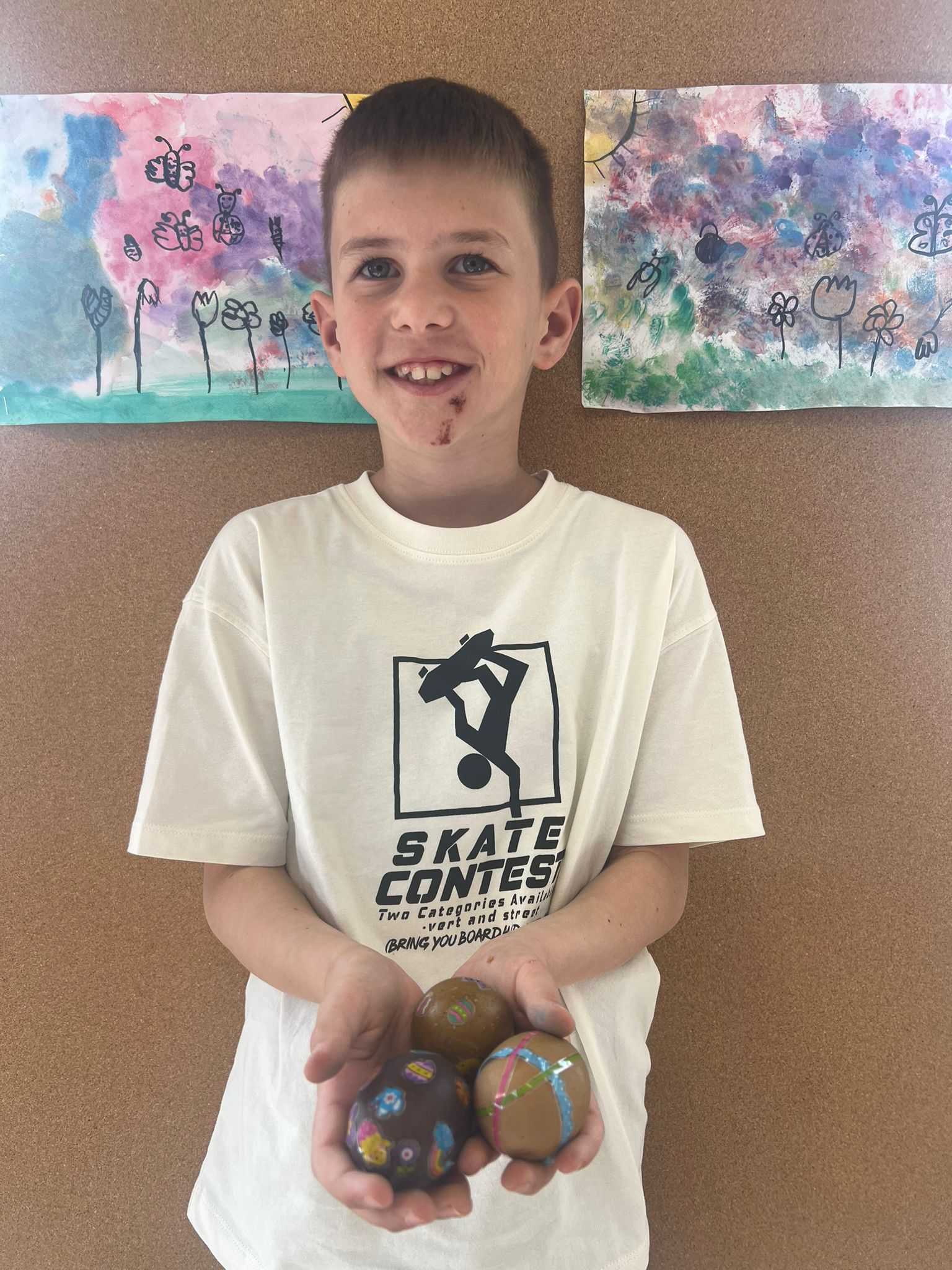 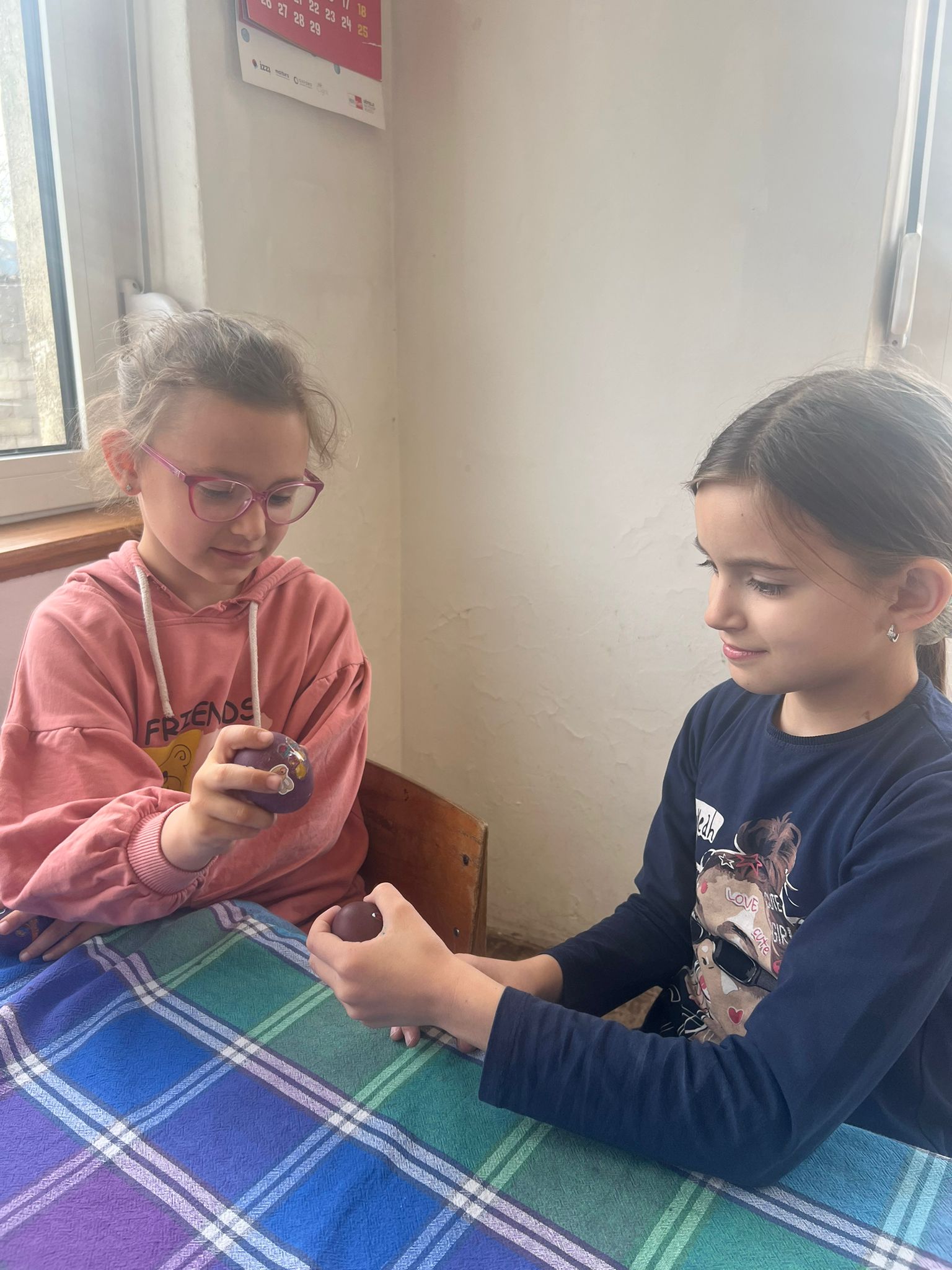 